11.01.2019Положение конкурса методических разработок «Рыбы Амура»Общие положения1.1. Настоящее положение регулирует порядок, сроки проведения и условия участия  в дальневосточном конкурсе методических разработок «Рыбы Амура» (далее Конкурс). 1.2. Конкурс проводится в рамках дальневосточной информационной кампании «Свободу лососю!».1.3. Организаторы Конкурса: Амурский филиал WWF России, Ассоциация заповедников  и национальных парков Юга Дальнего Востока.1.4. Конкурс проводится в два этапа:I ЭТАП – местный: каждый из заповедников и национальных парков проводит в своем регионе (городе, районе, области, крае). В Амурской области конкурс организует Зейский государственный природный заповедник.II ЭТАП – Дальневосточный: работы, победившие в заповедниках, направляются на конкурс в Амурский филиал  WWF России. 2. Цель и задачи 2.1. Цель Конкурса: привлечение общественного внимания к проблеме сохранения дальневосточного лосося, посредством активизации деятельности педагогов и работников культуры.2.2 Задачи Конкурса:Повышать активность педагогов в экологическом просвещении детей и их родителей.Поддерживать инициативных педагогов, принимающих практическое участие в природоохранной работе.Повышать уровень взаимодействия образовательных учреждений, заповедников и общественных организаций в сохранении дальневосточного лосося.Распространять новаторские методики и опыт работы.3. Условия участия в Конкурсе3.1. В Конкурсе методических разработок принимают участие педагоги дошкольных образовательных учреждений, общеобразовательных учреждений, учреждений дополнительного образования, а также работники учреждений культуры Амурской области.3.2. Конкурсная работа должна соответствовать теме Конкурса, освещать проблемы сохранения рыбных запасов бассейна Амура, в том числе дальневосточных лососей, раскрывать принципы неистощительного природопользования, воспитывать гармоничное и бережное отношение к природе.3.3. Тема Конкурса может быть раскрыта в рамках любого учебного предмета, в том числе, интеграции нескольких предметов.3.4. Номинации конкурса:Мероприятие для дошкольников (НОД, Развлечение)УрокВнеурочная деятельность (в том числе экскурсионная исследовательская, игровая)Массовое мероприятие (фестиваль, игровая программа, праздник, акция, другие формы).3.5. Конкурсный материал должен быть интеллектуальной собственностью педагога. Недопустимо использование чужих разработок, заимствованных из интернета, СМИ, литературы. Организаторы оставляют за собой право проверить материалы на антиплагиат.3.6. Конкурсные материалы не рецензируются и не возвращаются.3.7. К конкурсным материалам необходимо приложить сопровождающую заявку (см. Приложение 1). 3.8. Конкурсные материалы принимаются в электронном виде по адресу stabr78@yandex.ru с пометкой «Конкурс».4. Сроки проведения Конкурса11 января 2019 года – объявление о начале конкурса2 февраля – 10 июня 2019 года – проведение конкурсных мероприятий и прием заявок30 июня – подведение итогов конкурса на местном уровне15 июля – подведение итогов дальневосточного конкурса и объявление победителей5. Требования к содержанию и оформлению конкурсных материалов5.1. Методическая разработка, представленная на конкурс, должна содержать следующие материалы:- Сопровождающая заявка (Приложение 1)- Краткая пояснительная записка (не более 1 страницы печатного текста)- Сценарий проведения- Дидактический материал - Фоторепортаж о проведенном мероприятии (не более 10 фотографий)- Детские работы, если они были выполнены в ходе занятия (в отсканированном виде)5.2. Сценарий мероприятия предоставляется в формате Word объемом не более 10 страниц. Дидактические материалы, фото, аудио, видеоматериалы и презентации необходимо приложить к работе отдельными файлами в одном архиве. Название архива должно содержать название работы и фамилию автора.5.3. Объем пакета конкурсных материалов не должен превышать 50 Мб.5.4. Все фотографии должны быть подписаны (название, автор снимка).5.5. Требование к оформлению сценария мероприятия:На титульном листе указывается название работы, номинация конкурса, учебный предмет и возраст участников, ФИО автора, образовательное учреждение.Формат текста: А 4, шрифт TimesNewRoman (кегль 14, междустрочный интервал -  одинарный). Нумерация страниц производится в правом нижнем углу.Если в работе используются фрагменты материалов других авторов, должны быть ссылки на первоисточники. Цитаты в тексте следует заключать в кавычки. Список литературы и интернет-ресурсов необходимо разместить в конце документа. Пункты списка нумеруются с 1. В тексте ссылки на литературу оформляются в квадратных скобках (пример: [1]). В текст могут быть включены рисунки, схемы.6. Критерии оценки материалов— работа должна соответствовать теме конкурса и возрастным особенностям участников;— работа должна быть оригинальной, представлять новые формы работы с учащимися по проблеме сохранения дальневосточных лососей и других рыб бассейна реки Амур;— работа должна описывать интерактивные методы, способствующие вовлечению детей в активную деятельность: дискуссию, творчество, практическую деятельность;— работа должна формировать у участников мероприятия чувство ответственности за сохранение рыбных запасов бассейна Амура, быть наполнена эмоциями и живыми примерами;— работа должна оказывать значительное влияние на понимание и знание темы и мотивировать участников следовать принципам неистощительного природопользования;— работа должна быть хорошо оформлена, логично построена и написана доступным языком;— работа должна основываться на объективных материалах и научно достоверных фактах по теме;— работа должна иметь возможность воспроизведения другими педагогами после минимальной адаптации. 7. Подведение итогов Конкурса 7.1. Подведение итогов I ЭТАПА в Амурской области осуществляет Жюри, состоящее из сотрудников ФГБУ «Зейский государственный заповедник», сотрудников Зейского отдела Амурского филиала ФГУ «Главрыбвод», методистов отделов образования администрации города Зеи и Зейского района.7.2. Каждый член жюри оценивает работы с занесением результатов в оценочные листы в соответствии с критериями конкурса. 7.3. Жюри определяет победителей и призёров Конкурса по среднему баллу.7.4. При решении спорных вопросов председатель жюри имеет один дополнительный балл.7.5. Жюри вправе не присуждать какое-либо из мест.7.6. Решения жюри, оформленные протоколом, окончательны, пересмотру и обжалованию не подлежат.7.8. Лучшие работы направляются для участия во II ЭТАПЕ Конкурса.8.8. Результаты II ЭТАПА подводит Жюри, состоящее из сотрудников отдела Амурского филиала WWF России и методистов Приморского института переподготовки и повышения квалификации работников образования.8. Награждение8.1. Все участники Конкурса получат сертификаты. Победители и призёры награждаются Дипломами  и призами от Амурского филиала WWF России.8.2. Главный приз I ЭТАПА – экскурсия на территорию Зейского заповедника. Маршрут и время экскурсии выбирает группа победителей. Иногородние участники экскурсии добираются до города Зеи самостоятельно. 8.3. Главный приз II ЭТАПА – экскурсионная программа от Дальневосточного морского заповедника.Контакты:Колмыкова Анна Сергеевна, заместитель директора по экологическому просвещениюТел. 8 924 683 87 64ecopros@mail.ru Стаброва Наталья Николаевна, методист по экологическому просвещению Тел.  8 914 566 58 57stabr78@yandex.ruПриложение 1ЗАЯВКА на участие в  конкурсе методических разработок «Рыбы Амура»Ф.И.О. (полностью)________________________________________________________________________________________________________________________________________________________Место работы, должность:________________________________________________________________________________________________________________________________Перечень представленных работ:   1___________________________________________________________________________2___________________________________________________________________________3___________________________________________________________________________4___________________________________________________________________________Телефон сотовый ________________________________Электронная почта:__________________________________________________________Почтовый адрес фактического проживания: (с индексом)________________________________________________________________________________________________________________________________________________________________________________Дополнительная  информация о Вас как о человеке и педагоге (в произвольной форме):Дата заполнения заявки: _________________________ 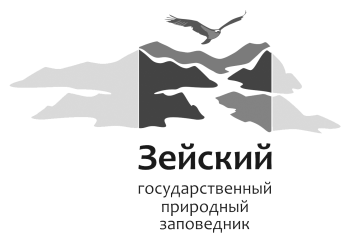 ФГБУ «ЗЕЙСКИЙ ГОСУДАРСТВЕННЫЙ ПРИРОДНЫЙ ЗАПОВЕДНИК»ФГБУ «ЗЕЙСКИЙ ГОСУДАРСТВЕННЫЙ ПРИРОДНЫЙ ЗАПОВЕДНИК»тел/факс (41658)2-17-53 (канцелярия заповедника)E-mail: ecopros@mail.ru. Зея Амурской обл.ул.Строительная, 71 Заповедник